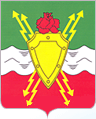 Г Л А В АЗАТО ГОРОДСКОЙ ОКРУГ МОЛОДЁЖНЫЙМОСКОВСКОЙ ОБЛАСТИПОСТАНОВЛЕНИЕот «04 » мая  2023 г.                                                                                              № 118О создании комиссии по предупреждению и ликвидации чрезвычайных ситуаций и обеспечению пожарной безопасности закрытого административно-территориального образования городской округ Молодёжный Московской областиВо исполнение Федерального закона от 21.12.1994 № 68-ФЗ «О защите населения и территорий от чрезвычайных ситуаций природного и техногенного характера», постановления Правительства Российской Федерации от 30.12.2003 №794 «О единой государственной системе предупреждения и ликвидации чрезвычайных ситуаций», в целях совершенствования деятельности комиссии по предупреждению и ликвидации чрезвычайных ситуаций и обеспечению пожарной безопасности ЗАТО городской округ Молодёжный Московской области ПОСТАНОВЛЯЮ:1. Утвердить Положение о КЧС и ОПБ закрытого административно-территориального образования городской округ Молодёжный Московской области (приложение 1).2. Утвердить состав КЧС и ОПБ закрытого административно-территориального образования городской округ Молодёжный Московской области (приложение 2).3. Утвердить обязанности председателя КЧС и ОПБ закрытого административно-территориального образования городской округ Молодёжный Московской области (приложение 3).4. Признать утратившими силу постановление Главы закрытого административно-территориального образования городской округ Молодёжный Московской области:от 25.02.2022 № 35 О создании комиссии по предупреждению и ликвидации чрезвычайных ситуаций и обеспечению пожарной безопасности закрытого административно-территориального образования городской округ Молодёжный Московской области;5. Довести данное постановление до сведения всех ответственных лиц под личную подпись.6. Настоящее Постановление опубликовать в информационном вестнике Администрации ЗАТО городской округ Молодёжный «МОЛОДЁЖНЫЙ» и разместить на официальном сайте www.zato-molod.ru 7. Контроль за исполнением настоящего постановления оставляю за собой.Глава ЗАТО городской округ МолодёжныйМосковской области                                                                                                 М.А. ПетуховПриложение №1 к постановлению Главы ЗАТО городской округ Молодёжный  от  04.05.2023 № 118Положениео КЧС и ОПБ закрытого административно-территориального образования городской округ Молодёжный Московской областиI. Общие положения1.1. Комиссия по предупреждению и ликвидации чрезвычайных ситуаций и обеспечению пожарной безопасности ЗАТО городской округ Молодёжный Московской области (далее – КЧС и ОПБ) является постоянно действующим координационным органом районного звена территориальной подсистемы единой государственной системы предупреждения и ликвидации чрезвычайных ситуаций в пределах территории городского округа Молодёжный Московской области.1.2. КЧС и ОПБ городского округа предназначена для организации и выполнения работ по предупреждению чрезвычайных ситуаций (далее – ЧС), а в случае их возникновения - для обеспечения безопасности и защиты населения, окружающей среды, уменьшения ущерба от ЧС, локализации и ликвидации ЧС и пожаров, координации деятельности по этим вопросам городского округа, территориальных органов федеральных органов исполнительной власти, органов исполнительной власти Московской области, органов местного самоуправления ЗАТО городской округ Молодёжный, учреждений, организаций и предприятий, расположенных на подведомственной территории.КЧС и ОПБ городского округа Молодёжный осуществляет свою деятельность под руководством  Председателя КЧС и ОПБ - Главы ЗАТО городской округ Молодёжный Московской области. В своей деятельности КЧС и ОПБ района руководствуется действующим законодательством Российской Федерации, законами и нормативными правовыми актами, а также настоящим Положением.II. Режимы функционирования КЧС и ОПБ городской округ Молодёжный2.1. При отсутствии угрозы возникновения ЧС на территории городского округа Молодёжный КЧС и ОПБ функционирует в режиме повседневной деятельности.2.2. Решением Главы ЗАТО городской округ Молодёжный Московской области, при угрозе возникновения или возникновении ЧС, для КЧС и ОПБ округа может устанавливаться один из следующих режимов функционирования:- режим повышенной готовности – при угрозе возникновения ЧС;- режим чрезвычайной ситуации – при возникновении и ликвидации ЧС.III. Основные мероприятия, проводимые КЧС и ОПБ городского округа3.1. Основными мероприятиями, проводимыми КЧС и ОПБ округа, являются:3.1.1. В режиме повседневной деятельности:- изучение состояния окружающей среды и прогнозирование ЧС;- сбор, обработка и обмен в установленном порядке информацией в области защиты населения и территорий от ЧС и обеспечения пожарной безопасности;- разработка и реализация муниципальных целевых программ (муниципальных программ) и мер по предупреждению ЧС и обеспечению пожарной безопасности;- планирование действий сил городской округ Молодёжный, организация их подготовки и обеспечения их деятельности;- подготовка населения к действиям в ЧС;- пропаганда знаний в области защиты населения и территорий от ЧС и обеспечения пожарной безопасности;- руководство созданием, размещением, хранением и восполнением резервов материальных ресурсов для ликвидации ЧС;- проведение в пределах своих полномочий экспертизы, надзора и контроля в области защиты населения и территорий от ЧС и обеспечения пожарной безопасности;- проведение мероприятий по подготовке к эвакуации населения, материальных и культурных ценностей в безопасные районы, их размещению и возвращению соответственно в места постоянного проживания либо хранения, а также жизнеобеспечению населения в ЧС;- ведение статистической отчетности о ЧС, участие в расследовании причин аварий и катастроф, а также выработке мер по устранению причин подобных аварий и катастроф.3.1.2. В режиме повышенной готовности:- усиление контроля за состоянием окружающей среды, прогнозирование возникновения ЧС и их последствий;- введение, при необходимости, круглосуточного дежурства руководителей и должностных лиц городского округа Молодёжный;- непрерывный сбор, обработка и передача Главному управлению МЧС России по Московской области данных о прогнозируемых чрезвычайных ситуациях, информирование населения о приемах и способах защиты от них;- принятие оперативных мер по предупреждению возникновения и развития ЧС, снижению размеров ущерба и потерь в случае их возникновения, а также повышению устойчивости и безопасности функционирования организаций в ЧС;- уточнение плана действий по предупреждению и ликвидации ЧС и иных документов;- приведение, при необходимости, сил и средств городской округ Молодёжный в готовность к реагированию на ЧС, формирование оперативных групп и организация выдвижения их в предполагаемые районы действий;- восполнение, при необходимости, резервов материальных ресурсов, созданных для ликвидации ЧС;- проведение, при необходимости, эвакуационных мероприятий.3.1.3. В режиме чрезвычайной ситуации:- непрерывный контроль за состоянием окружающей среды, прогнозирование развития возникших ЧС и их последствий;- оповещение руководителей органов местного самоуправления и организаций, а также населения о возникших ЧС;- проведение мероприятий по защите населения и территорий от ЧС;- организация работ по ликвидации ЧС и всестороннему обеспечению действий сил и средств городского округа, поддержанию общественного порядка в ходе их проведения, а также привлечению, при необходимости, в установленном порядке общественных организаций и населения к ликвидации возникших ЧС;- непрерывный сбор, анализ и обмен информацией об обстановке в зоне ЧС и в ходе проведения работ по ее ликвидации;- организация и поддержание непрерывного взаимодействия с органами исполнительной власти Московской области, органами местного самоуправления и организаций по вопросам ликвидации ЧС и их последствий;- проведение мероприятий по жизнеобеспечению населения в ЧС.3.2. При введении режима чрезвычайного положения по обстоятельствам, предусмотренным в пункте «а» ст.3 Федерального конституционного закона от 30.05.2001 № 3-ФКЗ «О чрезвычайном положении», для КЧС и ОПБ района устанавливается режим повышенной готовности, а при введении режима чрезвычайного положения по обстоятельствам, предусмотренным в пункте «б» указанной статьи, - режим чрезвычайной ситуации.3.3. В режиме чрезвычайного положения КЧС и ОПБ района функционирует с учетом особого правового режима деятельности органов государственной власти, местного самоуправления и организаций.IV. Комиссия имеет право4.1. В пределах своей компетенции принимать решения, обязательные для исполнения органами местного самоуправления сельских поселений, учреждениями, организациями, предприятиями, независимо от форм собственности и ведомственной принадлежности, расположенными на территории городского округа.4.2. Осуществлять контроль за работой КЧС и ОПБ учреждений, организаций, предприятий, сельских поселений, находящихся на территории ЗАТО городской округ Молодёжный.4.3. Приостанавливать функционирование объектов в зоне ЧС, вне зависимости от форм собственности и ведомственной принадлежности, в случае возникновения ЧС.4.4. Привлекать в установленном порядке специалистов к проведению экспертизы потенциально опасных объектов по вопросам безопасности функционирования таких объектов.4.5. Направлять по подведомственности материалы о нарушениях требований нормативных правовых актов в области защиты населения и территорий от ЧС и обеспечения пожарной безопасности.4.6. Осуществлять контроль за подготовкой и готовностью сил и средств городского округа Молодёжный, территориальных звеньев сельских поселений.4.7. Председатель комиссии имеет право:- принимать решение о привлечении в установленном порядке при угрозе возникновения или возникновении ЧС силы и средства, транспорт и материально-технические средства независимо от их принадлежности и форм собственности для выполнения работ по предотвращению и ликвидации ЧС;- приводить в готовность и перемещать органы управления и силы городского округа в зоне своей ответственности;- при ЧС привлекать для выполнения аварийно-спасательных и других неотложных работ силы и средства организаций, сельских поселений, расположенных на территории ЗАТО городской округ Молодёжный.V. Организация работы комиссии:5.1. Состав КЧС и ОПБ ЗАТО городской округ Молодёжный формируется из числа руководителей структурных подразделений администрации, руководителей правоохранительных органов, а также организаций, обеспечивающих жизнедеятельность района (энергетики, транспорта, связи и др.), руководителей служб гражданской обороны.5.2. Председатель комиссии несет персональную ответственность за выполнение возложенных на комиссию задач и функций.5.3. Распределение и утверждение обязанностей между членами комиссии производится председателем комиссии.5.4. Работа комиссии организуется по годовым планам работы.5.5. Заседания комиссии оформляются протоколами, которые подписываются председателем комиссии или его заместителем, председательствующим на заседании.5.6. Заседания комиссии считаются правомочными, если на них присутствуют более половины членов комиссии.5.7. Решения комиссии принимаются на ее заседаниях открытым голосованием, простым большинством голосов присутствующих членов комиссии.5.8. В период между заседаниями комиссии решения принимает председатель комиссии и его заместители.5.9. Формирование оперативных групп комиссии осуществляется в зависимости от вида ЧС из членов комиссии, с привлечением в установленном порядке необходимых специалистов.5.10. На оперативные группы возлагается руководство работами по локализации и ликвидации ЧС во взаимодействии с органами управления ЗАТО городской округ Молодёжный.5.11. С момента возникновения чрезвычайной ситуации КЧС и ОПБ района переходит на непрерывный режим работы, определяемый ее председателем.5.12. Постоянно действующим органом управления, специально уполномоченным на решение задач в области защиты населения и территорий от ЧС, является отдел ЖКХ и территориальной безопастности ЗАТО городской округ Молодёжный. Приложение №2 к постановлению Главы ЗАТО городской округ Молодёжный  от  04.05.2023 № 118СоставКЧС и ОПБ закрытого административно-территориального образованиягородской округ Молодёжный Московской областиПредседатель комиссии:Глава ЗАТО городской округ Молодёжный                                                                       М.А. ПетуховЗаместитель председателя комиссии:Заместитель Главы                                                                                                              Е.Б. ПисаренкоЗаместитель председателя комиссии:Начальник СПСЧ № 53                                                                                                            А.В. МамаевСекретарь комиссии:Старший эксперт по ГО и ЧС                                                                                                                                         Ф.Н. КиютаЧлены комиссии:Директор МОУ СОШ г.о. Молодёжный                                                                             Г.В. БачуринаДиректор МКУ ОДО «ДШИ «МУЗА» г.о. Молодёжный                                             В.Н. ОлейниковаДиректор МКУ ФОК «Молодёжный»                                                                                     И.И.УколовДиректор МКУ «ЕДДС ЗАТО г.о. Молодёжный                                                            А.А. ЧернойванДиректор МКУ ДК «Молодёжный»                                                                                 С.А. КирсановаМУП «Теплосеть Наро-Фоминского городского округа                                                  Э.А. ГриценкоМУП «Водоканал Наро-Фоминского городского округа»                        В.П. Уфуков, А.В. СедининДиректор «УО АРЕАЛ-КОМ»                                                                                            А.Н. ТрушкинаЗаведующая поликлиникой ГБУЗ МО «Наро-Фоминской» РБ №1поликлиника г.о. Молодёжный                                                                                           С.В. СоболеваНачальник ЦСРС войсковой части 33790                                                                              С.В. НечаевУчастковый уполномоченный ОП№1МВД России «Власиха»                                                                                                                                                           Д.В. Ишков  Председатель 1 направления7 отдела ДВКР ФСБ России                                                                                                  Д.В.Гринько Старший инспектор ОФГПН ФГКУ«СУ ФИС №3 МЧС России»                                                                                               Е.В. Шипарев Приложение №3 к постановлению Главы ЗАТО городской округ Молодёжный  от  04.05.2023 № 118Функциональные обязанности председателя КЧС и ОПБЗАТО городской округ Молодёжный Московской области1. Председатель КЧС и ОПБ ЗАТО городской округ Молодёжный несёт персональную ответственность за организацию работы КЧС и ОПБ района и её готовность к выполнению своих функций.2. Он обязан:2.1. В режиме повседневной деятельности:- руководить разработкой годового плана работы КЧС и ОПБ городского округа, предусмотреть в нём мероприятия по контролю за реализацией мер, направленных на снижение ущерба от возможных ЧС и подготовке к ликвидации их последствий;- руководить разработкой Плана действий по предупреждению и ликвидации чрезвычайных ситуаций (далее – ЧС) на территории городского округа, принимать участие в его корректировке;- проводить заседания, проверки, экспертизы и другие мероприятия, связанные с безаварийным функционированием хозяйства городского округа;- руководить подготовкой личного состава КЧС и ОПБ района к действиям в ЧС, обеспечивать их постоянную готовность к ликвидации последствий возможных аварий, катастроф и стихийных бедствий;- обеспечивать взаимодействие с управлениями, ведомствами и другими организациями, а также привлекаемыми органами и силами;- контролировать деятельность предприятий, учреждений и организаций, расположенных на территории района, независимо от их ведомственной принадлежности, по вопросам снижения опасности возникновения аварий, катастроф и стихийных бедствий, возможного ущерба от них и готовности к ликвидации их последствий;- принимать участие в решении вопросов о целесообразности размещения на территории района объектов, потенциально опасных для жизни и здоровья населения и окружающей среды;- привлекать к работе в КЧС и ОПБ района необходимых специалистов;- доводить до вышестоящих органов предложения и рекомендации по вопросам предотвращения аварий, катастроф и стихийных бедствий;- проводить систематические тренировки по оповещению и сбору личного состава КЧС и ОПБ района.2.2. При угрозе или возникновении ЧС:- организовать непрерывный режим работы комиссии с момента возникновения аварий, катастроф или стихийных бедствий, доложить о случившемся Главному управлению МЧС России по Московской области;- принимать экстренные меры по защите населения, его жизнеобеспечению в чрезвычайных условиях, оказывать помощь пострадавшим, локализовать аварии;- организовать ведение всех видов разведки, направить оперативную группу в зону ЧС;- определить масштабы бедствия, размеры ущерба, прогнозировать последствия, исходя из предложений специалистов и членов комиссии;- обеспечивать надёжное управление работами на месте происшествия силами оперативной группы КЧС и ОПБ района;- привлекать к работе в комиссии необходимых специалистов;- доводить информацию до заинтересованных организаций и населения о положении дел и результатах работы по ликвидации последствий аварий, катастроф и стихийных бедствий;- организовывать аварийно-спасательные и другие неотложные работы и руководить их проведением;- выявлять причины аварий (катастроф) совместно со специалистами комиссии по расследованию чрезвычайных происшествий.Лист согласования:Проект подготовил:Заместитель председателя комиссии:Заместитель Главы                                                                                                              Е.Б. ПисаренкоЗаместитель председателя комиссии:Начальник СПСЧ № 53                                                                                                            А.В. МамаевСекретарь комиссии:Старший эксперт по ГО и ЧС                                                                                                                                         Ф.Н. КиютаЧлены комиссии:Директор МОУ СОШ г.о. Молодёжный                                                                             Г.В. БачуринаДиректор МКУ ОДО «ДШИ «МУЗА» г.о. Молодёжный                                             В.Н. ОлейниковаДиректор МКУ ФОК «Молодёжный»                                                                                     И.И.УколовДиректор МКУ «ЕДДС ЗАТО г.о. Молодёжный                                                            А.А. ЧернойванДиректор МКУ ДК «Молодёжный»                                                                                 С.А. КирсановаМУП «Теплосеть Наро-Фоминского городского округа                                                  Э.А. ГриценкоМУП «Водоканал Наро-Фоминского городского округа»                        В.П. Уфуков, А.В. СедининДиректор «УО АРЕАЛ-КОМ»                                                                                            А.Н. ТрушкинаЗаведующая поликлиникой ГБУЗ МО «Наро-Фоминской» РБ №1поликлиника г.о. Молодёжный                                                                                           С.В. СоболеваНачальник ЦСРС войсковой части 33790                                                                              С.В. НечаевУчастковый уполномоченный ОП№1МВД России «Власиха»                                                                                                                                                           Д.В. Ишков  Председатель 1 направления7 отдела ДВКР ФСБ России                                                                                                  Д.В.Гринько Старший инспектор ОФГПН ФГКУ«СУ ФИС №3 МЧС России»                                                                                               Е.В. Шипарев 